Effects of feed withdrawal duration on animal behaviour, rumen microbiota and blood chemistry in feedlot cattle: implications for rumen acidosisA. Rabaza, G. Banchero, C. Cajarville, P. Zunino, A. Britos, J. L. Repetto and M. Fraga Journal: Animal Supplementary materialSupplementary Material S1 Results of quality control testsFor volatile fatty acids determination, the inter-assay CV was 10.02%. For ammonia nitrogen analyses the intra-assay CV and inter-assay CV were 11.2 and 9.11 %, respectively. The sensitivity of the glucose determination assay was 0.23 mg/dL. The intra-assay CVs for control 1 (91.2 mg/dL) and control 2 (258.0 mg/dL) were 3.59% and 3.36% respectively. For ammonia nitrogen quantification the sensitivity of the assay was 0.01mmol/L. The intra-assay CVs for control 1 (1.05 mmol/L) was 2.51%. In the case of the insulin determination, the sensitivity was 0.76 UI/mL. The intra-assay CVs for control 1 (17.0 UI/mL) and control 2 (78.6 UI/mL) were 5.38% and 3.96% respectively. For haptoglobin serum quantification, the sensitivity of the assay was 0.005 mg/mL. The intra-assay CVs for control 1 (0.43 mg/mL) and control 2 (1.07 mg/mL) were 14.42% and 6.83% respectively. The inter-assay CVs for control 1 (0.42 mg/mL) and control 2 (1.06 mg/mL) were 12.79% and 9.41% respectively.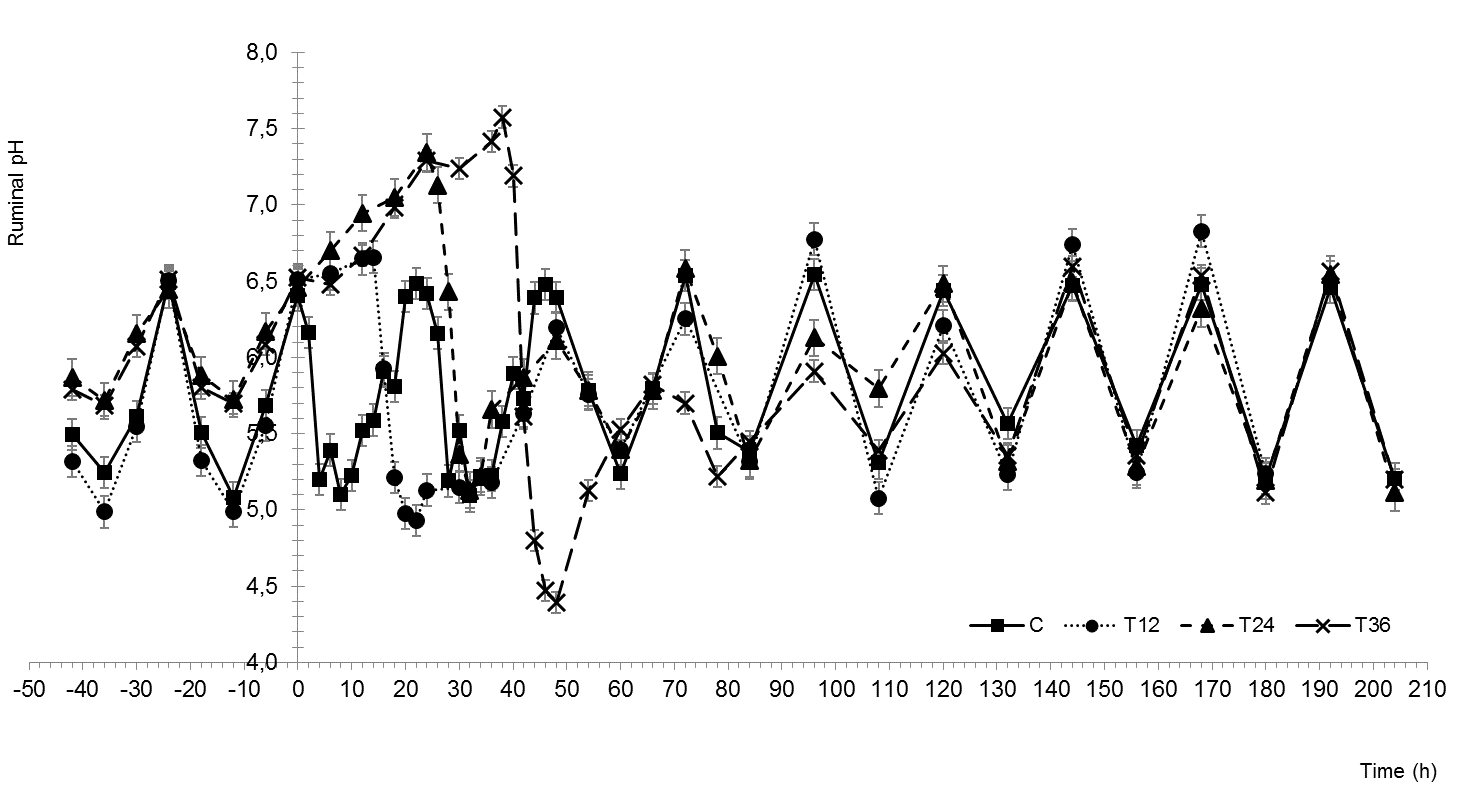 Supplementary Figure S1 Pattern of ruminal pH of feedlot steers during the study. The feed withdrawal-feed reintroduction challenge was applied for 12 h in T12, 24 h in T24 and for 36 h in T36, whereas the control group had no feed withdrawal (C). Time 0 h represents the beginning of the withdrawal period. The means from 5 animals in each treatment are presented. The SEM is represented by bars.Supplementary Table S1 Mean, median, maximum, minimum and range of ruminal pH of feedlot steers during pre-feed withdrawal, feed withdrawal, reintroduction of feed and post-reintroduction of feed period (concentrate:forage = 85:15) (n = 20) 1 Treatment: CON = no feed withdrawal; T12 = 12 h of feed withdrawal; T24 = 24 h of feed withdrawal; T36 = 36 h of feed withdrawal. 2 Phases: pre-FW: pre-feed withdrawal; FW: feed withdrawal; FR: reintroduction of feed; post-FR: post- reintroduction of feed. 3 Data was co-variate adjusted with pre-feed withdrawal measurements, effect of co-variant = P < 0.05.4 P – value; level of significance of the effect of Treatment (FW); Time (T) and Treatment x time (FW x T); * P < 0.05.a, b  Within each phase the values with different superscripts differ significantly at P < 0.05.Supplementary Table S2 Relative abundance expressed as proportional data of bacterial genera in feedlot steers measured at feed reintroduction and 12 hours after feed reintroduction 1 CON = no feed withdrawal; T12 = 12 h of feed withdrawal; T24 = 24 h of feed withdrawal; T36 = 36 h of feed withdrawal; FR: reintroduction of feed; 12 h-FR: 12 hours after feed reintroduction. FW = effect of treatment (feed withdrawal); T = effect of time; * P < 0.05.Treatment1Phases2Mean3SEMMedian3MaximumMinimumRangeP – value4P – value4P – value4Treatment1Phases2Mean3SEMMedian3MaximumMinimumRangeFWT(FW x T)CON5.8 a0.095.76.45.21.25**T12pre-FW5.5 a0.115.36.74.71.99FW6.6 b0.116.77.05.91.12FR5.1 b0.115.15.54.60.84post-FR5.8 a0.115.67.14.62.55T24pre-FW6.0 a0.106.06.95.41.43T24FW6.9 b0.106.97.76.21.49T24FR5.3 b0.105.26.64.32.31T24post-FR5.9 a0.105.87.24.72.52T36pre-FW5.9 a0.096.17.05.21.79T36FW7.0 b0.097.28.05.92.15T36FR4.8 b0.094.67.34.23.05T36post-FR5.7 a0.095.67.44.23.26Bacteria generaTreatment1Treatment1Treatment1Treatment1Treatment1Treatment1Treatment1Treatment1SignificanceSignificanceBacteria generaCONCONT12T12T24T24T36T36SignificanceSignificanceBacteria generaFR12 h-FRFR12 h-FRFR12 h-FRFR12 h-FRFWT[Eubacterium]0.00040.00040.00030.00510.00020.00240.00010.00155-7N15001.78E-0607.94E-071.06E-052.83E-061.52E-05Acholeplasma3.96E-0705.09E-0600009.88E-07Acidaminococcus0.00300.00100.00110.00090.00010.00036.79E-050.0009Acinetobacter9.39E-062.83E-052.89E-055.58E-053.65E-050.00020.00100.0002Actinoalloteichus1.85E-062.47E-0603.96E-064.53E-061.04E-051.74E-061.19E-05Actinobacillus00007.94E-071.47E-067.29E-062.87E-05Actinomadura00007.94E-071.56E-0600Actinomycetospora0002.88E-068.58E-058.16E-0709.88E-07Adlercreutzia2.13E-068.04E-063.30E-053.36E-050.00011.71E-050.00012.31E-05Aerococcus7.25E-074.15E-064.36E-061.75E-062.89E-061.30E-0500Agrobacterium2.82E-052.65E-059.47E-062.45E-050.00072.00E-051.20E-050.0005Agrococcus01.04E-060001.63E-0600Agromyces03.94E-061.43E-063.81E-061.59E-062.28E-0600Akkermansia07.51E-07002.11E-05000Anaerococcus07.51E-071.21E-0600000Anaeroplasma0.00730.00450.00820.00180.00320.00440.00400.0022Anaerostipes0.00030.00030.00030.00060.00029.42E-059.43E-053.52E-05Anaerotruncus03.19E-065.28E-061.81E-068.66E-061.15E-0503.95E-06Anaerovibrio2.19E-057.29E-056.87E-050.00080.00020.00060.00010.0008Arcobacter00005.80E-061.62E-058.70E-050.0002Arthrobacter04.23E-064.31E-068.76E-071.17E-057.16E-063.27E-062.17E-06Asteroleplasma0.00170.00110.00130.00140.00060.00100.00130.0009Asticcacaulis03.12E-06000000Atopobium3.32E-069.17E-061.75E-054.58E-058.90E-052.63E-053.57E-050.0002Aurantimonas3.45E-067.20E-069.19E-072.96E-067.94E-076.02E-069.54E-079.88E-07B-420002.41E-060003.09E-06Bacillus1.17E-053.54E-051.63E-056.41E-051.49E-058.66E-051.33E-050.0002Bacteroides0.00020.00010.00020.00040.00040.00090.00040.0032Balneimonas3.33E-062.08E-061.72E-068.88E-067.94E-073.12E-0600BF3110.00060.00010.00114.44E-050.00550.00090.01240.0006Bifidobacterium0.00020.00013.04E-050.00151.06E-050.00015.41E-060.0002Blautia2.06E-051.88E-057.82E-054.32E-057.35E-053.16E-051.03E-051.31E-05Brachybacterium01.50E-060006.31E-067.02E-060Brevibacillus0002.41E-0601.62E-0600Brevibacterium001.45E-06003.23E-0600Bulleidia0.00050.00080.00050.00440.00040.00070.00020.0007Butyricimonas1.39E-054.42E-062.88E-055.34E-055.40E-051.31E-050.00029.53E-05Butyrivibrio0.01600.01400.01150.01610.00440.00370.00540.0033*Campylobacter7.31E-055.33E-050.00010.00030.00020.00150.00040.0017CandidatusArthromitus1.79E-06000009.54E-070Carnobacterium001.45E-067.89E-060000Cellulosimicrobium2.18E-064.62E-060001.47E-0600Cellvibrio02.08E-06000000CF2310.00600.00570.01170.00290.01000.01580.02070.0113Christensenella2.10E-051.33E-051.55E-052.03E-053.03E-055.48E-061.81E-051.67E-05Chryseobacterium3.72E-065.23E-062.02E-052.96E-065.74E-051.71E-050.00013.81E-05Cloacibacterium0008.46E-077.41E-061.38E-051.13E-053.96E-05Clostridium0.00160.00200.01920.00130.00720.00310.00520.0018Comamonas1.62E-052.56E-057.71E-067.64E-057.05E-050.00020.00110.0005Coprococcus0.00250.00330.01920.00230.00450.00870.00340.0006Corallococcus0002.88E-060000Corynebacterium9.77E-050.00039.37E-050.00040.00030.00050.00020.0006Cryocola02.25E-06009.75E-078.16E-0700Curtobacterium4.95E-064.36E-068.61E-075.75E-063.72E-067.28E-061.63E-062.23E-06Dechloromonas00009.63E-073.62E-066.62E-062.72E-05Dehalobacterium5.59E-068.60E-060.00011.61E-050.00023.13E-059.60E-053.53E-06Delftia5.27E-064.23E-068.61E-072.63E-060.00054.55E-066.99E-060.0002Desulfobulbus3.09E-051.71E-053.74E-050.00020.00020.00060.00010.0010Desulfovibrio4.69E-056.25E-057.70E-050.00030.00020.00010.00024.53E-05Devosia6.03E-062.17E-054.59E-061.30E-056.98E-061.96E-051.63E-069.04E-06Dialister0.00660.00720.00720.01710.00100.00010.00040.0007Dorea07.51E-071.45E-063.47E-061.00E-064.74E-061.01E-050Dysgonomonas7.25E-071.31E-059.19E-071.75E-062.93E-064.55E-061.77E-066.97E-05Elusimicrobium0.00020.00151.44E-051.81E-063.45E-050.00010.00026.62E-06Enterococcus1.85E-0607.03E-069.77E-065.27E-061.12E-052.83E-060.0001Epulopiscium0000001.91E-060Erysipelothrix3.96E-079.57E-067.27E-0701.08E-051.32E-056.10E-067.30E-06Exiguobacterium0000002.72E-060Facklamia5.62E-066.44E-051.96E-057.85E-065.42E-053.08E-053.40E-055.08E-05Fibrobacter0.07260.01760.11980.00120.01280.00890.08390.0209Filifactor2.98E-06000001.77E-060Flavobacterium3.96E-077.51E-07004.85E-068.02E-061.92E-054.46E-05Friedmanniella002.30E-068.76E-071.59E-06000Fusobacterium1.95E-052.14E-053.53E-052.04E-057.54E-050.00070.00020.0016Gallicola01.04E-064.21E-063.01E-062.00E-067.34E-0600Glycomyces4.48E-061.02E-0502.96E-052.93E-063.22E-0506.88E-06Gordonia01.04E-0609.36E-070009.88E-07GW-341.58E-061.11E-06001.59E-064.74E-0601.91E-05Helcococcus4.70E-077.51E-0701.81E-0601.25E-058.80E-062.96E-06Herbaspirillum9.39E-072.08E-069.19E-0700001.12E-06Hydrogenophaga007.27E-073.62E-061.95E-061.47E-061.55E-050.0001Hyphomicrobium9.39E-07004.09E-0607.04E-0600Jeotgalicoccus3.96E-071.11E-056.62E-067.55E-061.39E-059.79E-061.63E-065.63E-05Jiangella00000000Kaistobacter0008.76E-079.63E-07000Kocuria04.50E-0601.81E-061.00E-065.23E-0602.10E-06L7A_E110.00025.84E-050.00010.00020.00090.00010.00130.0003Lachnospira0.00010.00030.00020.00069.63E-075.55E-061.05E-056.50E-06Lactobacillus0.00010.00140.00060.00153.78E-050.00129.98E-050.0013Lactococcus7.25E-0709.19E-072.29E-052.55E-061.30E-0508.35E-05Lampropedia03.12E-06000000Lautropia04.15E-0608.76E-075.56E-064.55E-068.11E-069.88E-07Legionella3.76E-060000001.12E-06Leucobacter1.92E-0601.65E-068.99E-062.97E-0609.54E-074.49E-05Leuconostoc001.43E-068.76E-073.93E-06000Limnohabitans03.12E-0601.95E-0505.43E-069.25E-062.48E-05Loktanella009.19E-071.81E-060000Luteimonas04.23E-061.45E-061.40E-0508.97E-061.91E-061.14E-05Lutibacterium0001.00E-060000Lysinibacillus4.62E-061.11E-061.45E-065.92E-060.00051.47E-062.39E-058.13E-05Lysobacter1.88E-0602.16E-063.82E-0601.47E-065.25E-060Macrococcus4.70E-077.51E-07000000Megasphaera0.00130.00050.00170.00320.00050.00650.00080.0883*Methanobrevibacter1.92E-06007.22E-067.94E-07000Methylobacterium2.65E-060000.00011.47E-0600Microbacterium3.34E-063.87E-066.37E-062.16E-055.80E-067.52E-0602.97E-05Micrococcus3.96E-071.04E-06004.35E-06004.08E-06Mitsuokella0.00050.00040.00060.00200.00020.00120.00020.0021Mogibacterium1.38E-051.54E-051.34E-055.43E-056.98E-053.03E-055.52E-053.19E-05Moraxella003.10E-061.21E-060.00018.32E-065.28E-063.34E-06Morganella01.11E-06000001.18E-06Moryella0.00060.00060.00040.00070.00510.00130.00110.0003Mucispirillum3.29E-060001.59E-0609.80E-065.58E-06Mycobacterium4.99E-0608.61E-071.28E-057.56E-0604.90E-065.97E-05Mycoplana2.73E-068.02E-069.19E-071.82E-055.01E-0604.90E-066.69E-06Myroides00001.00E-065.87E-062.86E-060Natronobacillus009.19E-079.36E-070000Neisseria0000004.57E-060Nesterenkonia000008.16E-0700Nocardioides01.04E-06009.75E-07000Nocardiopsis07.51E-0701.00E-0601.56E-0601.18E-06Novosphingobium01.04E-06000009.88E-07Ochrobactrum01.04E-0601.00E-060000Odoribacter3.84E-060004.21E-05000Oligella03.87E-062.56E-061.00E-06001.74E-060Olivibacter0001.85E-060000Oribacterium0000005.25E-069.88E-07Oscillospira0.00580.00940.00320.00280.00210.00460.00250.0009p-75-a50.00040.00030.00060.00110.00130.00040.00150.0004Paenibacillus3.44E-061.37E-053.05E-065.14E-051.59E-062.00E-051.74E-060Paludibacter2.31E-060009.63E-0702.86E-060.0001Parabacteroides0.00010.00023.01E-050.00030.00020.00029.29E-050.0002Paracoccus1.33E-062.08E-0608.10E-061.59E-068.45E-069.54E-071.98E-06Parvimonas03.12E-06001.00E-0603.53E-061.98E-06Patulibacter1.80E-061.50E-06000000Peptoniphilus05.94E-06009.75E-071.47E-0600.0001Peptostreptococcus01.11E-06000001.18E-06ph200002.38E-062.94E-0600Phascolarctobacterium7.52E-061.44E-050.00060.00028.01E-063.28E-063.73E-052.67E-05Phenylobacterium2.13E-068.31E-061.59E-060001.74E-061.12E-06Phycicoccus0001.75E-0601.81E-0600Planomicrobium8.65E-070004.59E-06000Polynucleobacter3.96E-0703.02E-066.91E-069.75E-078.05E-065.67E-061.15E-05Pontibacter9.39E-07000002.83E-060Porphyromonas7.54E-061.62E-051.97E-053.84E-056.65E-052.76E-050.00050.0001Prauserella4.01E-063.00E-062.64E-067.97E-0607.13E-066.96E-062.23E-06Prauseria1.05E-056.89E-067.48E-061.46E-057.90E-061.45E-051.33E-052.32E-05Prevotella0.43050.42530.26030.26490.12580.18410.14310.2218*Propionibacterium7.67E-061.28E-0509.92E-066.35E-061.34E-057.62E-060.0001Proteiniclasticum00001.95E-068.16E-0709.88E-07Proteus0000009.54E-071.01E-05Providencia0000001.74E-061.12E-06Pseudobutyrivibrio0.00210.00090.00100.00050.00050.00110.00023.17E-05Pseudomonas3.96E-075.66E-0603.38E-050.00018.31E-058.31E-050.0002Pseudonocardia02.83E-061.59E-063.44E-063.73E-069.80E-0609.27E-06Pseudoramibacter0.00050.00040.00030.00400.00060.00220.00010.0004Pseudoxanthomonas01.04E-06000000Psychrobacter2.64E-069.57E-062.91E-061.69E-063.72E-061.78E-051.58E-051.98E-05Pyramidobacter0.00040.00030.00050.00020.00090.00040.00200.0013RFN200.01220.00550.00890.00440.03240.00580.04010.0067Rheinheimera007.27E-07004.40E-061.77E-066.37E-06Rhizobium2.65E-062.08E-06000.00021.62E-0600.0001Rhodobacter03.12E-068.61E-071.64E-0503.62E-063.79E-064.58E-06Rhodococcus03.12E-068.61E-071.00E-069.75E-074.19E-061.63E-064.33E-06Rickettsiella0005.03E-060000Roseburia0.00400.01170.00130.00454.76E-050.00014.08E-052.38E-05Rubellimicrobium4.70E-070009.63E-072.94E-069.54E-070Rubrobacter00007.94E-071.47E-0600Ruminobacter9.14E-057.79E-050.00020.00040.00020.00250.00100.0028*Ruminococcus1.65E-022.28E-023.07E-022.39E-021.52E-021.99E-028.96E-033.57E-03*Rummeliibacillus2.13E-061.36E-057.32E-054.63E-060.00012.04E-053.42E-054.94E-06Saccharomonospora07.51E-0702.01E-069.75E-074.09E-0607.42E-06Saccharopolyspora2.45E-052.89E-051.93E-056.90E-051.57E-057.13E-057.27E-068.27E-05Salinispora000001.62E-0600Sedimentibacter007.27E-07003.10E-065.22E-061.01E-05Selenomonas4.40E-057.71E-050.00020.00720.00010.00087.26E-050.0003Sharpea0.00990.06670.00550.08500.00450.08830.00080.0149SHD-23101.81E-0601.00E-061.90E-058.97E-061.74E-053.95E-06Shuttleworthia0.00140.00300.00360.00290.00010.00014.59E-051.55E-05Skermanella00009.75E-074.40E-0602.35E-06SMB53008.61E-071.81E-067.94E-071.47E-0600Solibacillus007.27E-07001.47E-0600Sphaerochaeta0.01390.00680.00390.00340.00460.00780.00500.0036Sphingobacterium1.06E-066.69E-066.39E-062.69E-054.01E-061.79E-051.16E-058.48E-06Sphingobium1.06E-063.12E-060001.62E-0601.18E-06Sphingomonas3.79E-066.12E-064.94E-067.02E-060.03362.48E-056.34E-069.15E-06Sphingopyxis000003.62E-0602.35E-06Sporosarcina00001.00E-062.38E-069.54E-079.88E-07Staphylococcus7.88E-061.89E-051.33E-055.49E-051.96E-057.26E-058.22E-060.0002Stenotrophomonas6.80E-061.34E-059.90E-067.50E-054.01E-061.22E-053.67E-050.0003Steroidobacter0001.00E-0608.16E-0700Streptococcus0.00020.00020.00030.01320.00200.24040.00040.3625**Streptomyces1.25E-051.52E-055.57E-063.74E-059.56E-066.23E-051.20E-059.58E-05Succiniclasticum0.01020.01620.01830.01440.01980.01660.01950.0130Succinivibrio0.00080.00090.00090.00090.00010.00130.00020.0005Sutterella0.00050.00060.00070.00020.00020.00060.00060.0006Synergistes009.19E-0707.01E-0603.81E-060Tatlockia02.72E-0601.00E-060000Tessaracoccus01.04E-0608.46E-072.38E-061.47E-0600Tetrasphaera0000001.74E-069.88E-07TG51.03E-051.66E-056.77E-067.04E-057.56E-059.79E-050.00020.0003Thauera0000001.77E-061.12E-06Tissierella_Soehngenia002.91E-060002.83E-065.32E-06Treponema0.01280.01020.03430.01060.01410.00980.02190.0052Trichococcus9.52E-064.24E-052.53E-058.01E-064.72E-055.48E-053.32E-058.03E-05Turicibacter3.30E-055.30E-051.48E-053.15E-052.10E-056.58E-051.74E-060.0002Ureibacillus00007.94E-073.23E-0600Veillonella01.11E-067.27E-072.81E-0604.40E-0601.06E-05Vogesella000003.23E-055.30E-061.18E-05Wautersiella4.10E-063.44E-061.53E-050.00045.85E-064.61E-052.58E-050.0002Weeksella1.19E-061.04E-0601.21E-060009.88E-07Weissella9.34E-065.62E-061.23E-054.26E-056.06E-061.62E-0600Wohlfahrtiimonas00009.63E-071.62E-061.91E-060YRC220.01230.00470.01540.00250.00370.00960.00600.0026Other 0.34220.34950.40310.48340.67580.33590.59970.2064